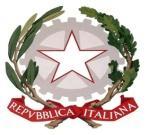 ISTITUTO DI ISTRUZIONE SUPERIORE STATALE“ ROSINA SALVO “- TRAPANISede: Via Marinella, 1 – 91100 TRAPANI – Tel 0923 22386 – Fax:0923 23505 -E-mail (PEC):tpis031005@pec.istruzione.it – E-mail (PEO):tpis031005@istruzione.itCodice meccanografico: TPIS031005 – C.F. 93072110815 - sito internet www.rosinasalvo.edu.itCOMUNICAZIONE F.S. AREA 3 N. 40Trapani, 03/04/2024                           Agli alunni e ai docenti dellaclassi interessateAl Personale ATA	 Al DSGA                   	                                                          Al SitoAl R.E.OGGETTO: Progetto ANED Scuole. La cultura della Prevenzione e della donazione.Dibattito e confronto.Le classi quarte dell’indirizzo Scienze Umane e la classe 4^G, il giorno 16 aprile, parteciperanno ad  un incontro/dibattito,  che si svolgerà presso l’aula magna della sede centrale alle ore 11:00, organizzato dall’Aned, un’ Associazione, nata nel 1972 dalla volontà di Franca Pellini, che rappresenta e tutela tutti coloro che sono affetti da insufficienza renale acuta e cronica e promuove iniziative per la diffusione della cultura della donazione di organi.La Sicilia, in questo momento storico registra uno dei tassi nazionali più alti di opposizione al prelievo di organi e tessuti con finalità di trapianto, proprio per questo Aned intende portare in seno alle istituzioni scolastiche un progetto di conoscenza e diffusione della cultura della donazione.Gli studenti, accompagnati dal docente in orario, alle ore 10:50 si recheranno in aula magna e, al temine dell’incontro, torneranno nelle rispettive aule.Prof.ssa Enza MessinaF.S. Area 3                                                                  Firma autografa sostituita a mezzo stampa,                                    ai sensi dell’art.3, comma 2,del D. Lgs.n.39/93